Муниципальное дошкольное образовательное учреждение«Детский сад №122 комбинированного вида»Итоговое занятие по дополнительному образованию «Букваренок»«В мире звуков и букв»в подготовительной к школе группе №3Подготовила воспитатель:                                                        Медведева А.С.Саранск 2022г.Цель: повторение и закрепление материала пройденного за учебный год. Задачи:Обучающие:-Закрепить знания детей о звуках (гласных и согласных, о классификации звуков, анализ слогов.-Упражнять в составлении предложений по схемам.Развивающие:-Развивать фонематическое восприятие и умение проводить звуковой анализ и синтез слов.-Формировать навыки самоконтроля за правильным произнесением звуков в собственной речи и в речи своих сверстников.Воспитательные:-Воспитывать самостоятельность, усидчивость, интерес к грамматике, бережное отношение к раздаточному материалу.Раздаточный материал: демонстративные картинки, фишки для обозначения звуков, звуки для составления слов, карточки со словами с недостающими буквами, тетради, простые карандашиХод занятияВоспитатель: Ребята, сегодня утром в группе я обнаружила письмо. Я без вас читать не стала. Предлагаю вскрыть конверт и прочитать письмо, а вдруг оно для нас. Согласны?(Воспитатель открывает конверт, достает письмо, читает: «Дорогие ребята, скоро вы идете в школу, поэтому должны много знать и уметь. Я посылаю вам свой волшебный цветок с заданиями. Если вы справитесь со всеми моими заданиями, это значит, что вы готовы к школе. Тогда я поздравляю вас заранее. А если какие-то задания вам покажутся очень сложными, и вы будете затрудняться в их выполнении, то тоже не беда. У вас еще есть время до начала учебы в школе и вы успеете позаниматься и устранить свои пробелы в знаниях. Я желаю вам удачи! В добрый час! Мудрая Сова.)Воспитатель. Вот так сюрприз. Мудрая Сова прислала нам свои задания. Ну что, постараемся выполнить эти задания? (Да). Для начала выполним разминку, поиграем в игру «Доскажи словечко».Одна кошка – много …….. (кошек)Один волк – много ……… (волков)Один чулок – много ……. (чулок)Одна простыня – много ………. (простыней)Одно ухо – много ……. (ушей)Одна сова – много ……….. (сов)Одна лиса – много ……. (лис)Одна белка – много …… (белок)Одна мышь – много …….. (мышей)Один еж – много ……… (ежей)- Ребята, что такое звуки?- Какие бывают звуки?- Чем гласные звуки отличаются от согласных?- Какими бывают согласные звуки?1 задание  - «Первый звук»На доске расположены картинки (пальто, медведь, банан, телефон, улитка, петух, сыр, дельфин, ручка). Ребёнок берёт одну из них, определяет первый звук в слове, даёт ему характеристику, выбирает фишку соответствующего цвета и размещает её на полотне.2 задание – Надо определить, какая буква в ряду лишняя.- АОУИВ- ВНОПК- ЦШЖИ- ЩЙЧЦ3 задание - «Потерянная буква» Какая буква потерялась в этих словах?Кн…га, …ишка, ма…ина, ра…уга, дру…ба.4 задание –  «Родственные слова»Какие слова мы называем родственные?( те которые дружат друг с другом, у них одна общая частичка)Назовите родственные слова к следующим словам:ВОЛК-….(волчонок, волчище, волчица)ЗАЯЦ-…(зайка, зайчонок, заинька, зайчиха)ЛИСА-…(лисенок, лисичка, лисья нора)МЕДВЕДЬ-…(медвежонок, медведица, медвежья лапа)Скажите, какие это животные? Назовите их одним словом(дикие)5 задание – звуковой анализ слов. Составление схем.Разделим на слоги слово АЗБУКА. Сколько слогов в этом слове? -1 звук какой? - Какого цвета фишку поставим? - Назовите 2 звук. Какой он? - Какого цвета фишку поставим? - Назовите следующий звук. Какой он? - Какого цвета фишку поставим? - Назовите следующий звук. Какой он?  - Сколько всего звуков в слове? - Сколько гласных звуков? - Сколько согласных? Физ. МинуткаВ алфавите, в букваре, (Хлопки в ладоши.)Проживала буква Е.Как-то раз она шагала (Ходьба на месте.)По тетрадке не спеша,Замечталась и упала, (Приседания.)Превратилась в букву Ш...Школьник был, конечно, рад: (Наклоны туловища влево-вправо.)Вот так буква-акробат! (Хлопки в ладоши.)6 задание – игра «Кто больше». Дети должны закончить слово по первому слогу.Те – телефон, тень, тетрадь.Во – волосы, вокзал, волк.Фа – фартук, фара, факел.Ду – душ, дудочка, дуб.7 задание – Деление слов на слоги.Ребята, отгадайте загадку:Оно может быть тихим,Оно может быть громким,Оно может быть ласковым,Может быть грубым,Оно может обидеть,Оно может рассмешить,Его можно сказать, а можно взять и написать. (слово)А кто из вас знает, как определить сколько в слове слогов? (протопать, прохлопать)А как еще? (Сколько в слове гласных, столько и слогов)ДОМ – сколько слогов? (1). КИТ – сколько слогов? (1). ЛИСА – сколько слогов? (2). УТКА – сколько слогов? (2). МАШИНА – сколько слогов? (3). АВТОБУС - сколько слогов? (3). 8 задание – Составление схемы предложений. Ребята, посмотрите и скажите, что это такое (показываю схему-предложения). Давайте вспомним из чего состоит наша речь. (из предложений). А предложение? (из слов). Да, ребята, предложение – это несколько слов, которые дружат между собой. Скажите, что означает каждая полоска на схеме. Как пишем первое слово в предложении? Что ставим в конце предложения? Посмотрите на схему предложения. Сколько слов в этом предложении? Придумайте по этой схеме предложение. А теперь придумайте предложение с одним словом, с двумя и четырьмя. А сейчас пройдем за столы и напишем схему предложения, которого я вам скажу. (Наступила весна. Стоят чудесные деньки. Звери рады приходу весны) Какое первое слово в предложении? Какое последнее? Какое второе?Со всеми заданиями мы справились. И Мудрая сова прислала вам угощения. Итог занятия.1. Вам понравилось наше занятие?2. Что мы сегодня делали? Какие задания выполняли?3.Какое задание запомнилось больше всего? А какое было самым сложным для вас?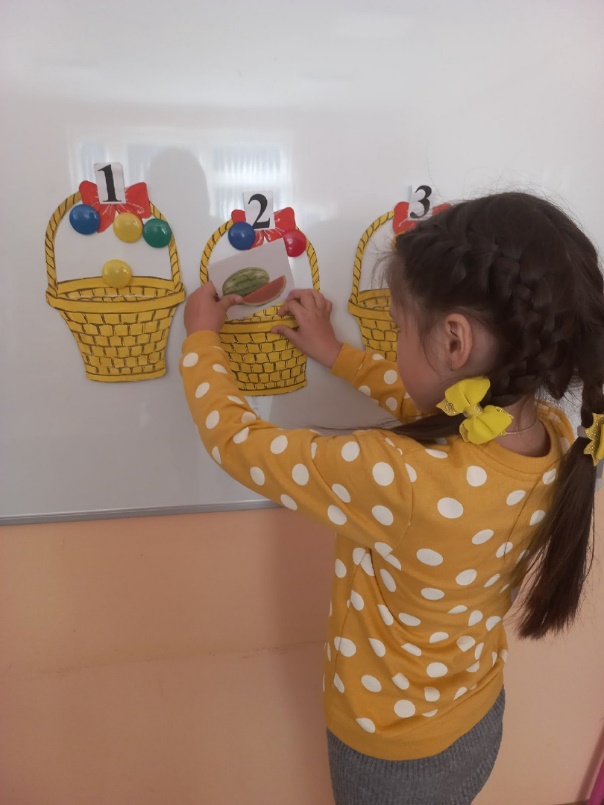 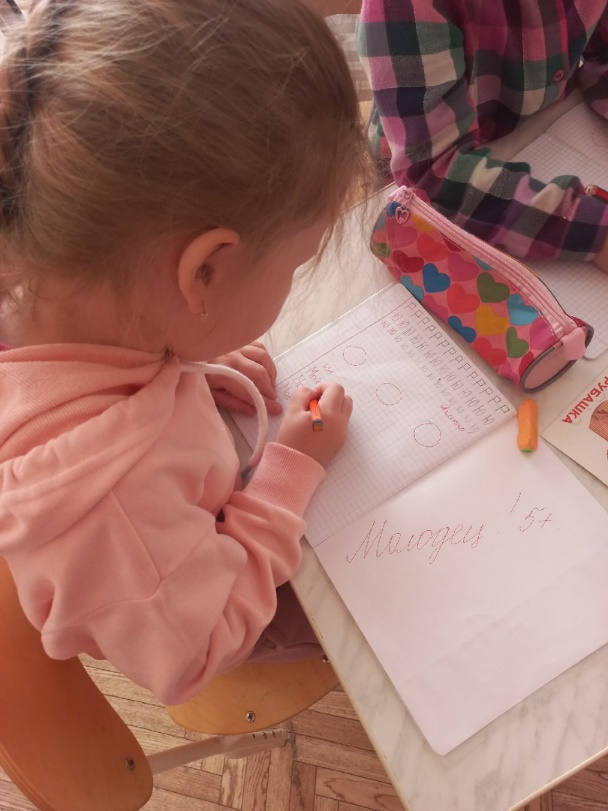 